734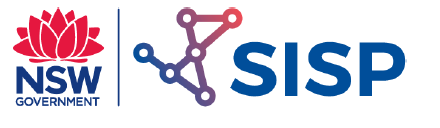 Polymers and CompositeMaterial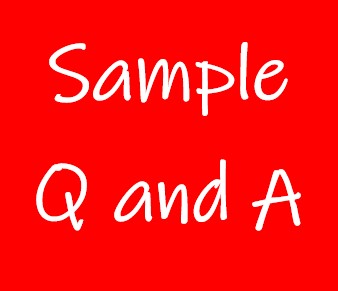 Exercise 1 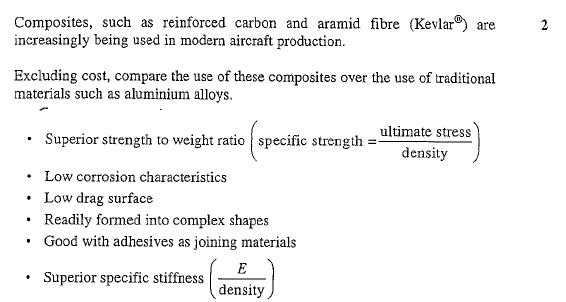 Exercise 2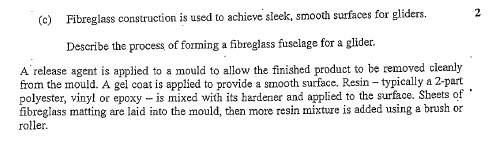 Exercise 3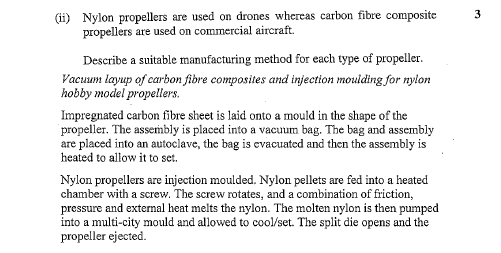 Exercise 4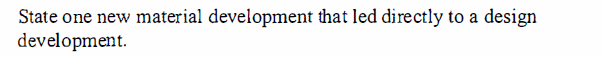 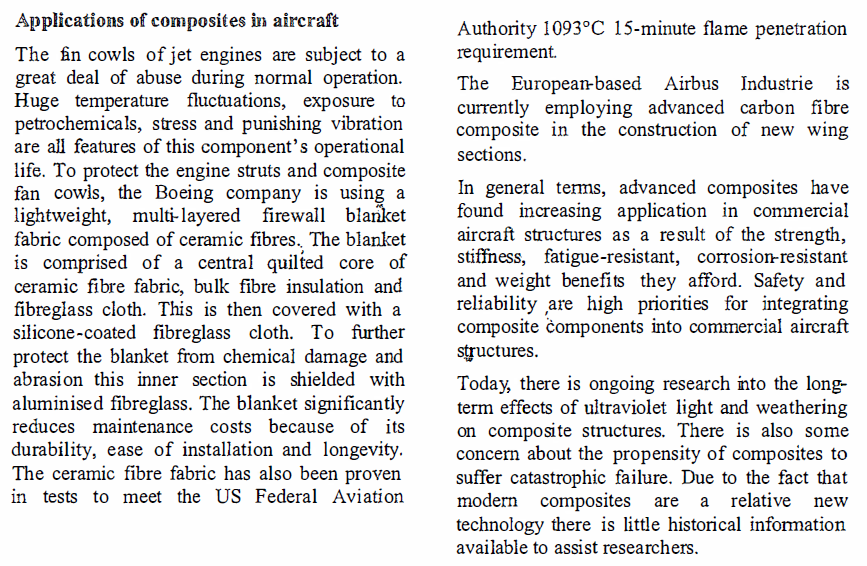 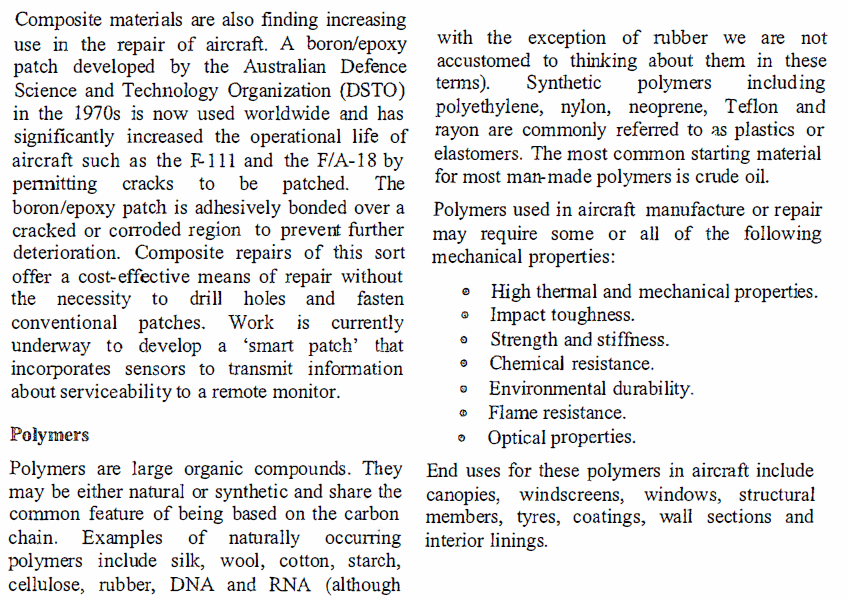 Exercise 5 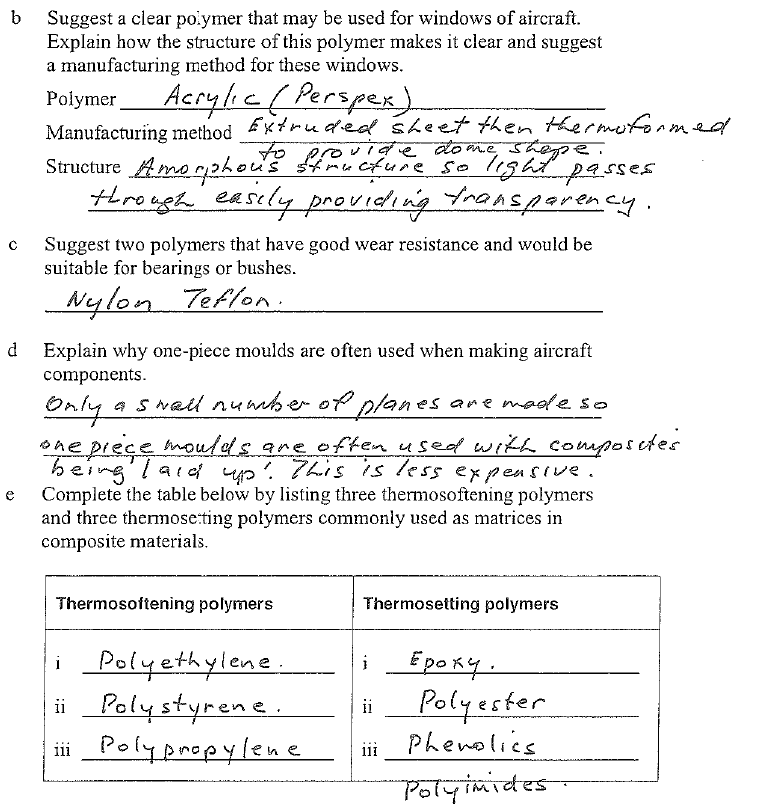 Exercise 6 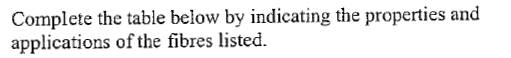 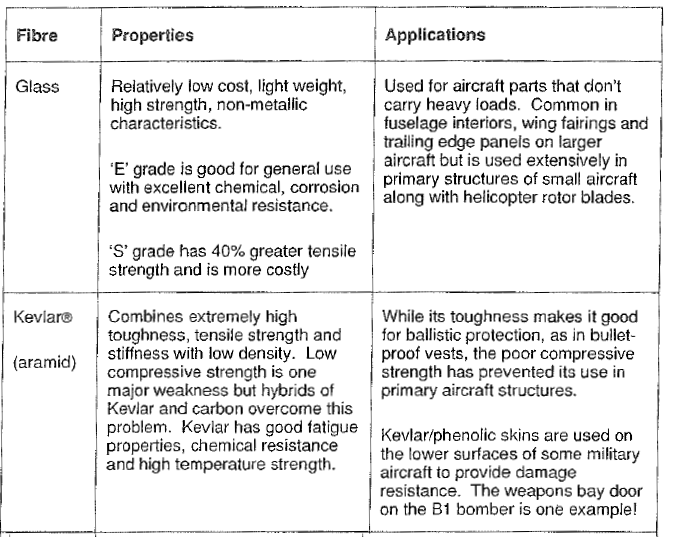 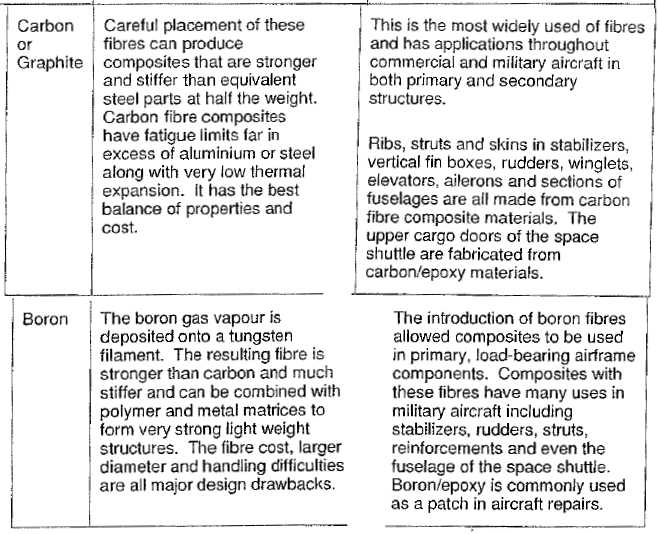 Exercise 7 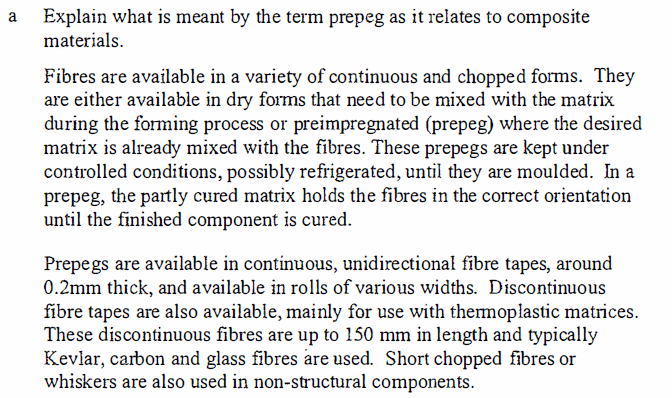 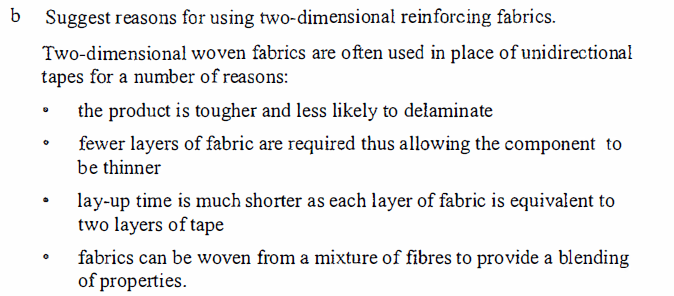 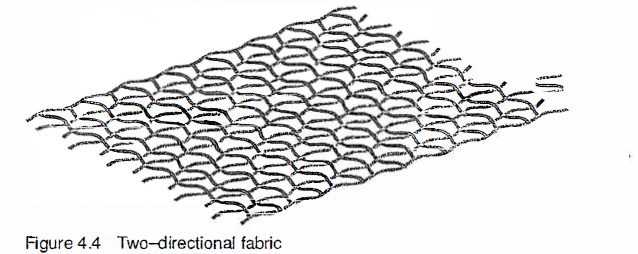 Exercise 7 (Continued) 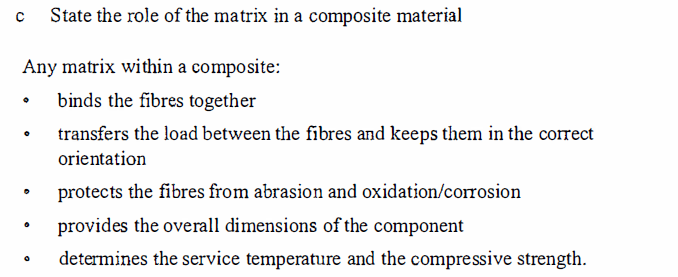 Exercise 8 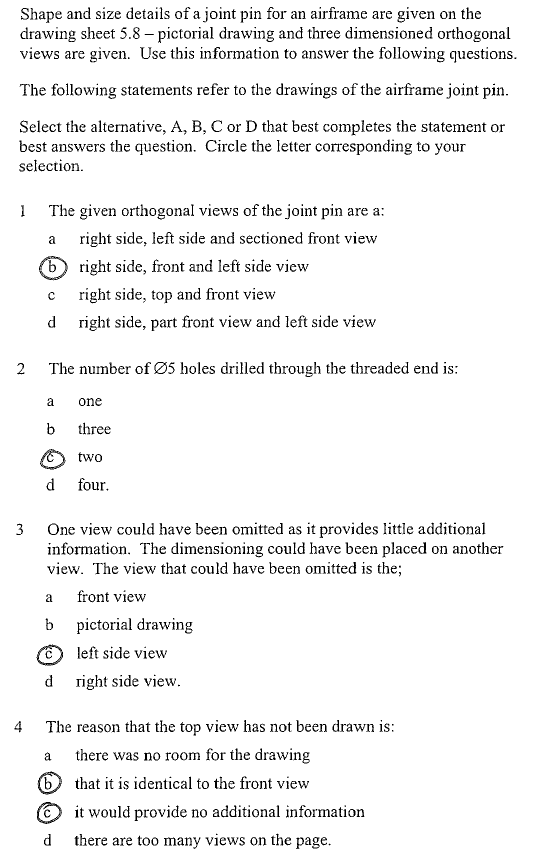 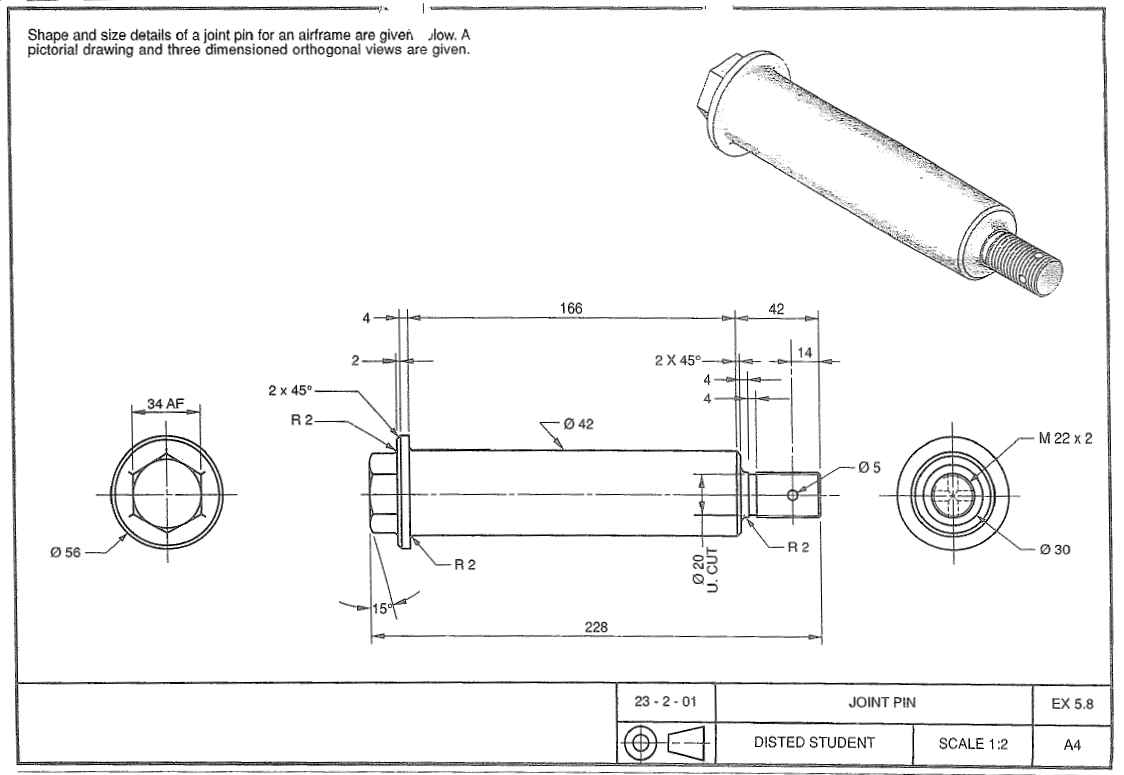 Exercise 8 (Continued) Exercise 8 (Continued) 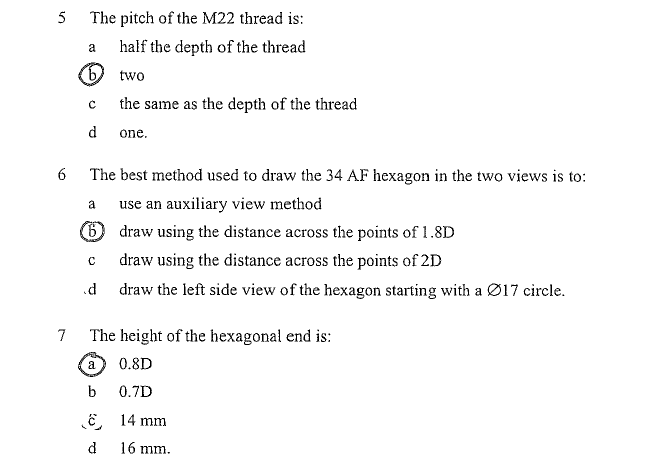 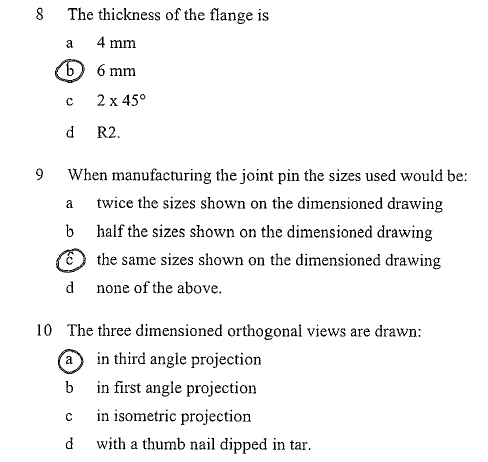 